О предоставлении документов Уважаемый (ая)  _________________________!В связи с тем, что представленные документы не отвечают требованиям административного регламента предоставления муниципальной услуги «Присвоение, подтверждение, лишение, восстановление спортивных разрядов (второй спортивный разряд, третий спортивный разряд, за исключением военно-прикладных и служебно-прикладных видов спорта)», а именно ______________________, комитет по физической культуре и спорту администрации города Мурманска возвращает вам их обратно. Предлагаем Вам в 20-дневный срок устранить указанные нарушения и повторно представить документы на рассмотрение.Председатель  комитета	  ______________               _________________                                                            (подпись)                                          (Ф.И.О.)_____________________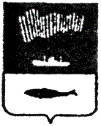 АДМИНИСТРАЦИЯГОРОДА МУРМАНСКАКОМИТЕТ ПО ФИЗИЧЕСКОЙ КУЛЬТУРЕ И СПОРТУул. Профсоюзов, д.20,  г. Мурманск, 183038тел. (факс): (815-2) 45-60-25E-mail: Sport@citymurmansk.ru_____________№___________  №____________от_______________                                                                                                Приложение № 9                                                               к постановлению администрации                                                                                   города Мурманска                                                                                   от_________№________                                                         Приложение № 11к Административному регламенту